TEMPORAL TRENDS IN PREVALENCE OF COMORBIDITIES IN ATRIAL FIBRILLATION PATIENTS ADMITTED WITH FIRST ISCHEMIC STROKES. Agrawal1, L. Garg2, N. Maheshwari1, D. Mohananey3, A. Singh1, A. Sinha1, A. Quddus1, S. Nanda1, J. Shirani1.1. St. Luke’s University Health Network, Bethlehem, PA, USA2. William Beaumont Hospital, Royal Oak, MI3. John H. Stroger Jr. Hospital of Cook County, Chicago, ILBackground: Atrial fibrillation (AF) increases risk of ischemic stroke (IS) five fold. We examined temporal trends in comorbidities among AF patients admitted with first IS. Methods: Nationwide inpatient sample (NIS) database was retrospectively analyzed from 2003 to 2011. Results: 713,409 adult AF patients were admitted with a first IS from 2003- 2011. Mean age of such patients was 80±10 yrs. 41% were men and 82% were white. Number of admissions per year increased from 64,127 in 2003 to 92,399 in 2011 (ptrend<0.001) (Figure 1). Mean CHADS2 and CHADSVASc scores of these patients also increased over time (1.9±0.9 vs 2.1±0.9 and 3.6±1.2 vs 3.8±1.3 respectively in 2003 and 2011; p<0.001 for both). Prevalence of heart failure, hypertension, diabetes mellitus and peripheral vascular disease increased while proportion of females and patients aged ≥65 or ≥75 yrs decreased (ptrend<0.001 for all) (Figure 1). CHADSVASc and CHADS2 scores of <2 were present in 4.7% and 24.9% such patients. 80.7% patients with CHADS2 score <2 had a CHADSVASC score ≥2, however proportion of such patients decreased over study period (81% vs. 78.4% in 2003 and 2011 respectively, p<0.001). Higher CHADSVASC score was independently associated with higher inpatient mortality (7% vs 13.8 for scores of 0 and 7, OR 1.6 (1.4-1.8); ptrend<0.001) and increased risk for discharge to a facility other than home (28% for score of 0 vs 59.5% for score of 7, OR 1.6 (1.4-1.7); ptrend<0.001). Conclusion: Admission rates for first IS in AF patients have increased significantly over recent years. This has been associated with increasing comorbidities despite decreasing proportions of older patients.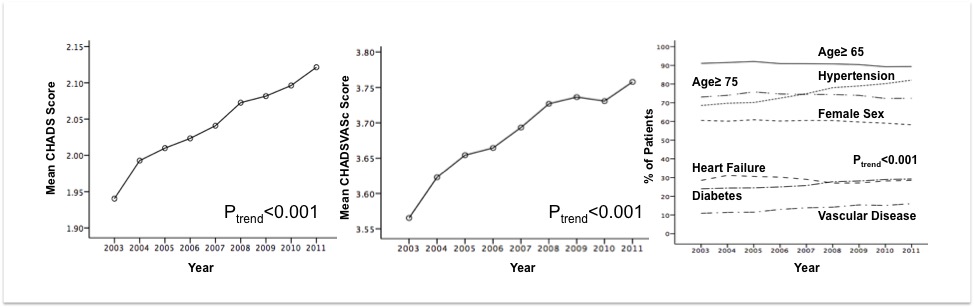 